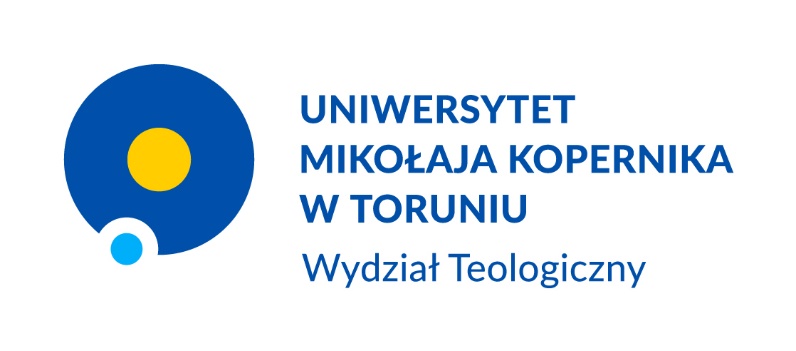 87-100 Toruń, ul. Gagarina 37tel.: (056) 611-49-90; 611-49-94; fax: 611-49-91; e-mail: teologia@umk.pl                                                                                      Toruń, dnia …………………….. 202.. rokuFormularz recenzji artykułu naukowego
(Studia podyplomowe w zakresie teologii – ad licentiam)Autor artykułu: …………………………………………………………………………………….………….. Tytuł artykułu: …………………………………………………………………………………….……………. ………………………………………………………………………………………………………….………..Opinia o przedstawianym artykule zgodnie z jedną z poniższych formuł. Należy zakreślić na niniejszym formularzu numer wybranej oceny i poniżej krótko ją uzasadnić.OCENA (właściwą podkreślić): 1. Artykuł może zostać przyjęty jako tekst naukowy z teologii – bez zmian  2. Można przyjąć bez zmian, ale praca nie wnosi nic szczególnego, stąd pozostaje pytanie, czy ma charakter naukowy 3. W zasadzie do przyjęcia, ale z poprawkami (proszę podać jakimi) 4. Do odrzucenia.UZASADNIENIE ZAKREŚLONEJ OCENY……………………………………………………………………………………………………………...……………………………………………………………………………………………………………...……………………………………………………………………………………………………………...……………………………………………………………………………………………………………...Wniosek końcowy Recenzenta:……………………………………………………………………………………………………………...……………………………………………………………………………………………………………...……………………………………………………………………………………………………………...……………………………………………………………………………………………………………... 			……………………………………………………………………………..
 					podpis Księdza Recenzenta